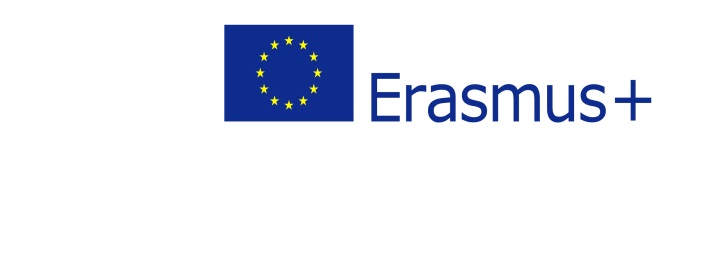 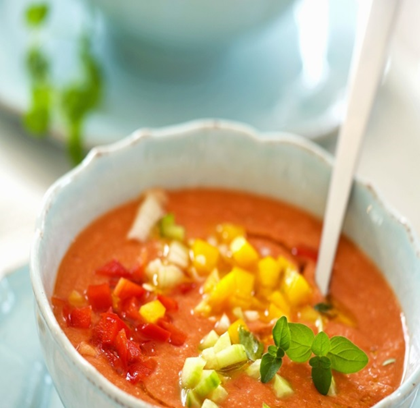 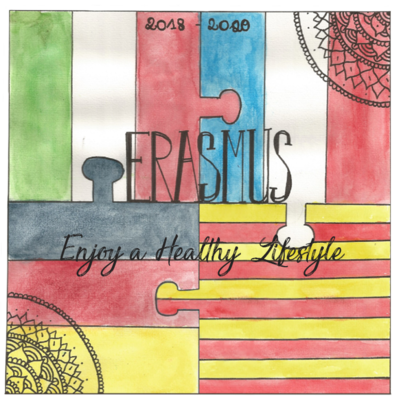 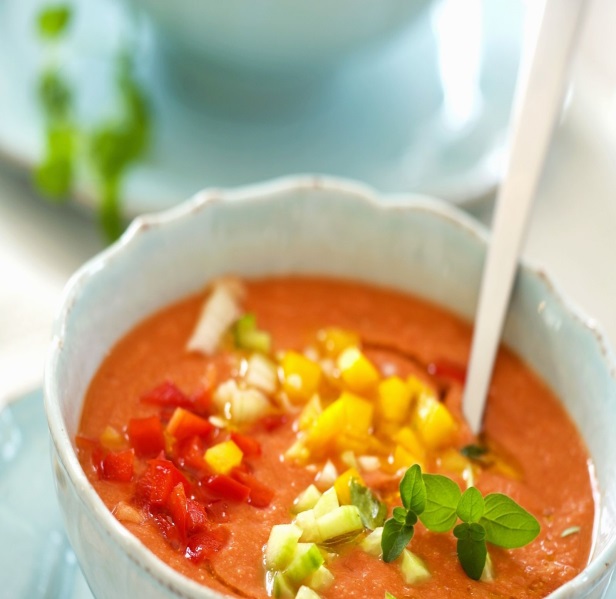 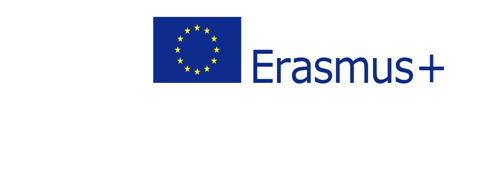 Zutaten  1 Gurke, geschält und gehackt.  1 rote Paprika, entkernt und gehackt.  1 grüne Paprika, entkernt und gehackt.  1 kg reife Pflaumentomaten, entkernt und gehackt.  2 Knoblauchzehen, geschält und zerkleinert.  2 Frühlingszwiebeln, geschnitten und fein gehackt.  75 g abgestandenes knuspriges Weißbrot, gehackt.Erst muss man die Tomate, die Gurke und die Knoblauchzehen zerschneiden und in eine große Schüssel tun. Dann alle Flüssigkeiten hinzufügen und vermischen. Nach dem vermischen das Brot hinzufügen und dann für 30 min. ziehen lassen. Danach noch einmal kräftig vermischen und beliebig Salz und Pfeffer hinzufügen. Gazpacho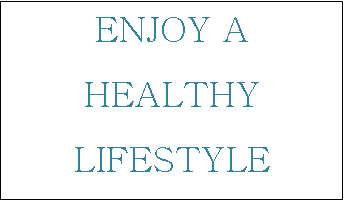 2019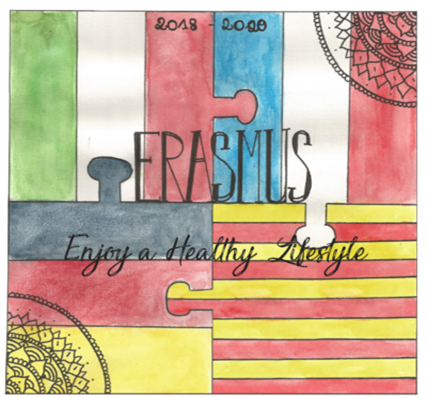 Warum ist Spargel gesund?• Er kann  helfen, die Gewichtsverlustziele zu         erreichen• Er ist voll von Antioxidantien• Er kann Ihre Harnwege gesund halten• Er enthält Vitamin E• Er kann  helfen, sich in Stimmung zu bringen• Er verhindert Völlegefühl• Er hellt deine Stimmung auf